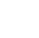 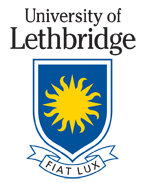 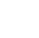 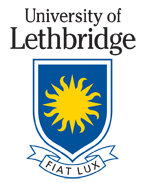 Examples of Common Workplace HazardsThe following is a list of common workplace hazards. The list is broken down into the four main categories of hazards; Physical, Chemical, Biological and Psychological. This list is not all-inclusive. When completing the Hazard Assessment and Control Form, list all of the hazards which are present at the worksite. For more information on hazards, contact Safety Services.Physical Hazards:Physical hazards cause injury to workers when an object, piece of equipment or material comes in contact with a worker. Physical hazards are often associated with an uncontrolled source of energy; kinetic, electrical, pneumatic, hydraulic, etc. Examples of physical hazards are:Flash arcExposure to unguarded or unprotected electrical equipmentWorking with high voltage equipmentExposure to Electro- magnetic fields Incorrect wiringLoose surface conditions Wet surface conditions Object(s) on the floor Blocked walkwaysPoor design or lay-out of work areaUneven surfaces Small or inadequate walkwaysForce of movement Repetition of movement Awkward Postures Sustained / static postures Contract stressVibrationPoor work station design Lighting conditions Temperature extremes Humidity extremes Exposure to sunlight / UV radiationWorking at heights Restricted / confined spacesWorking with powered equipmentWorking with unguarded equipmentPinch points Nip pointsUnguarded machines or work areasOverhead hazards Sharp edgesFast moving equipmentChemical Hazards:Chemical hazards are substances which, because of its characteristics and effects, may cause harm to human health and safety. Chemical hazards can be broken down to include exposure to; vapours, gasses, mists, dusts, fumes and smoke. Examples of chemical hazards include exposure to:Chemical reactions Production of chemicals Chemical incompatibility Chemical storageFlammable Substances Combustible substances Carcinogenic substances Mutagenic substancesTeratogenic substances Oxidizing substances Corrosive substances Pressurized containersBiological Hazards:Biological hazards are organisms or substances produced by organisms that may pose a threat to human health and safety. Biological hazards include exposure to:Blood or other body fluids or tissueHuman waste AnthraxFungi / moulds Bacteria and viruses Poisonous plants Animal wasteThreat of insect or animal bitesDrugs / cytotoxic substancesPsychological Hazards:Psychological hazards cause workers mental distress or distraction. Although a rather new hazard classification, it is critical that psychological hazards are thoroughly identified and controlled Examples of psychological hazards include:Violence in the workplace Work paceWorking aloneOver / under workedWorker phobias Poor leadership Lack of motivation No proceduresBullying and harassment Client / patient aggression FatigueShift work(